РЕСПУБЛИКА  КРЫМ НИЖНЕГОРСКИЙ РАЙОННОВОГРИГОРЬЕВСКОЕ  СЕЛЬСКОЕ ПОСЕЛЕНИЕАДМИНИСТРАЦИЯ  НОВОГРИГОРЬЕВСКОГО  СЕЛЬСКОГО  ПОСЕЛЕНИЯ ПОСТАНОВЛЕНИЕ31.01.2018 г.                                            с. Новогригорьевка 	№ 23О внесении изменений в Постановление администрацииадминистрации  Новогригорьевского сельского поселенияНижнегорского района Республики Крым» № 11 от 31.12.2014 г.«Об утверждении Порядка размещения сведений о доходах, имуществе и обязательствах имущественного характера муниципальных служащих, лиц, замещающих муниципальные должности администрации Новогригорьевского  сельского поселения  Нижнегорского района Республики Крым, их супругов и несовершеннолетних детей, на официальном сайте муниципального образования и предоставления этих сведений средствам массовой информации для опубликования». С  целью приведения нормативных правовых актов  администрации Новогригорьевского сельского поселения Нижнегорского района Республики Крым  в соответствие с действующим законодательством, в соответствии с Уставом муниципального образования Новогригорьевское сельское поселение Нижнегорского района Республики Крым,администрация Новогригорьевского сельского поселения ПОСТАНОВЛЯЕТ : . 1. Внести в  Постановление администрации Новогригорьевского сельского поселения   № 11 от  31.12.2014 г.« Об утверждении Порядка размещения сведений о доходах, имуществе и обязательствах имущественного характера муниципальных служащих, лиц, замещающих муниципальные должности администрации Новогригорьевского  сельского поселения  Нижнегорского района Республики Крым, их супругов и несовершеннолетних детей, на официальном сайте муниципального образования и предоставления этих сведений средствам массовой информации для опубликования.» следующие изменения:  исключить из текста Постановления слова «Лиц, замещающих муниципальные должности».2.Обнародовать настоящее постановление на информационном стенде в здании администрации Новогригорьевского сельского поселения по адресу: ул.Мичурина,59 и на официальном сайте администрации  Новогригорьевского сельского поселения Нижнегорского района Республики Крым.3. Постановление вступает в силу со дня его официального обнародования.                                                                                                                           Глава администрации	Новогригорьевского сельского поселения	А.М. Данилин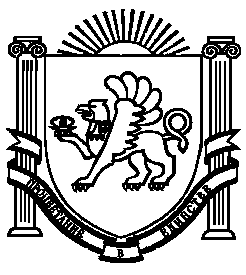 